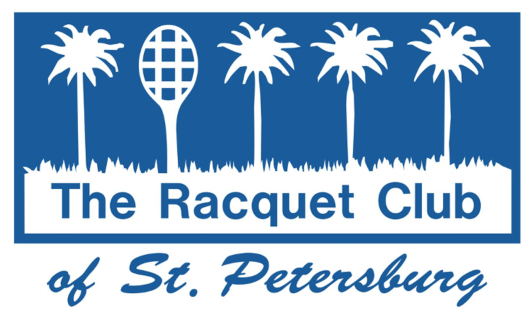 SUMMER JUNIOR TENNIS 2024 CAMPJoin us for weekly camp sessions with development of tennis skills, drills, match play and games on court.  Our goal is to make learning and improving tennis FUN!  Campers will be on the court from 9-11:30 am, followed by lunch [provided], swimming pool activities and more tennis.  Please bring a swimsuit and sunscreen.  Camp Time:  9:00 AM-2:00 PM.AGES:	BOYS AND GIRLS 5 - 16LEVEL:	BEGINNER / INTERMEDIATE/ADVANCEDDATES:	13 WEEKS; STARTING MAY 28COST:	MEMBERS - $225 PER WEEK		NON-MEMBERS - $240 PER WEEKTo sign up please fill in the registration blank on the reverse side and drop it off in the Pro Shop, or mail it to: RACQUET CLUB OF ST. PETERSBURGATTN: SUMMER CAMP170, 47TH AVENUE NEST. PETERSBURG, FLORIDA 33703(727) 527-6553The Summer Junior Tennis Camps are a small part of our overall Junior Development Program. We offer group instruction for beginners to competitive players throughout the year.  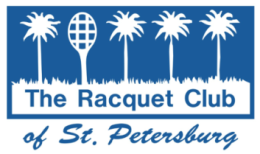 SUMMER JUNIOR TENNIS CAMPSREGISTRATION FORM 2024NAME _____________________________________	AGE _____________ADDRESS ___________________________________________________Email: _________________________________ PHONE # ____________Week   1	May 28       May 31			____		4 day weekWEEK 2	June  3  -   June 7			____	 WEEK 3	June 	10 -  June 14		____	WEEK 4	June 	17 – June 21			____WEEK 5	June   24 – June 28  		____			WEEK 6	July 1,2,3   July 5	   		____		4 day weekWEEK 7	July 8 –      July 12			____	     WEEK 8	July 15 –    July 19			____WEEK 9	July 	22 –  July 26			____WEEK 10	July 29 –     August 2		____WEEK 11	August 5 –  August 9		__ _WEEK 12	August 12 –August 16		____WEEK 13	August 19 –August 23		____No camp on Monday, May 27 and Thursday, July 4 (4 day weeks)Cancellations:  Choose another week or refunds no later than Aug.12.RACQUET CLUB MEMBER # ____________$225/WK	Daily Rate:  $55NON MEMBER   _________$240/Wk			           Daily Rate:  $60CASH ____ CHECK ____ABLE TO SWIM?	Yes	No	(please circle)FOOD ALLERGIES?  	Yes	No	(please circle).  If yes, please list:GENERAL RELEASE OF LIABILITY:We hereby release for and on behalf of ourselves, and our minor child, Racquet Club of St. Petersburg, all owners and employees of the above establishments, from any and all damages and/or personal injury that may occur in and from any connection with a Racquet Club of St. Petersburg sponsored event.  We the undersigned have read this release and understand all its terms and hereby executor it voluntarily with all knowledge and understanding of its significance.  Parents and/or all Guardians are responsible for showing ID and signing In/Out Form on Desk.MEDICAL RELEASE:We hereby also consent to emergency or hospital services that may be rendered by an accredited hospital, or by an appointed physician or physicians, in the event such need arises in the opinion of a duly licensed physician.Signature of Parent or Guardian					Date